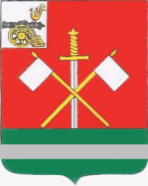 СМОЛЕНСКАЯ ОБЛАСТЬМОНАСТЫРЩИНСКИЙ РАЙОННЫЙ СОВЕТ ДЕПУТАТОВР Е Ш Е Н И Е     от 21 марта 2019 года                                                                                     № 20    Об организации дополнительногообразования детей на территориимуниципального образования«Монастырщинский район»Смоленской области в сфере культуры и искусстваЗаслушав и обсудив информацию об организации дополнительного образования детей на территории муниципального образования «Монастырщинский район» Смоленской области в сфере культуры и искусства, Монастырщинский районный Совет депутатовРЕШИЛ:Информацию об организации дополнительного образования детей на территории муниципального образования «Монастырщинский район» Смоленской области в сфере культуры и искусства принять к сведению (прилагается).Настоящее решение вступает в силу с момента его подписания.Глава муниципального образования                Председатель «Монастырщинский район»                              Монастырщинского районного Смоленской области                                           Совета депутатов                                             В.Б. Титов                                                П.А. СчастливыйПриложениек решению Монастырщинскогорайонного Совета депутатовот 21.03.2019 № 20 Информация об организации дополнительного образования детей на территории муниципального образования «Монастырщинский район» Смоленской области в сфере культуры и искусстваДополнительное образование детей в сфере культуры и искусства на территории муниципального образования «Монастырщинский район» Смоленской области осуществляет муниципальное бюджетное учреждение дополнительного образования «Монастырщинская детская школа искусств» (МБУДО ДШИ). Учреждение находится в ведомственном подчинении отдела культуры и спорта Администрации муниципального образования «Монастырщинский район» Смоленской области.В соответствии с законодательством Российской Федерации деятельность учреждения осуществляется при наличии следующих нормативных документов: - устава МБУДО «Монастырщинская ДШИ»; - лицензии на право осуществления образовательной деятельности; - локальных актов; - должностных инструкций; - штатного расписания и тарификации. Непосредственное управление учреждением осуществляет директор, при школе работает Педагогический совет и избран родительский комитет. Финансовое обеспечение учреждения осуществляется в соответствии с муниципальной программой «Развитие культуры и туризма на территории муниципального образования «Монастырщинский район» Смоленской области на 2014-2020 годы».Основными формами учебного процесса являются групповые и индивидуальные занятия. Расписание занятий составляется с учетом утвержденного учебного плана, учебных программ и с учетом режима занятий, отдыха обучающихся, обучение их в общеобразовательных школах и других учреждениях с учетом возрастных особенностей и установленных санитарно-гигиенических норм. Прием учащихся осуществляется в соответствии с планом приема, поступающие проходят проверку способностей в области того или иного вида искусства.При наличии способностей и желания учащегося, по решению Педагогического совета, учащиеся имеют право, перевестись на другое отделение. Учащиеся, не выполнившие учебный план и программу по уважительной причине, решением Педагогического совета могут быть переведены в следующий класс с академической задолженностью. Сроки сдачи академической задолженности определяет Педагогический совет. Выпускники школы, прошедшие все этапы подготовки и сдавшие экзамены, получают свидетельства об окончании. Программы подготовки учащихся школы различаются по двум уровням освоения: - общеразвивающий уровень (художественно-эстетическое образование); - предпрофессиональный уровень. Первый уровень позволяет решать задачи не только выявления творческих способностей обучающихся по видам искусства, но и сформировать навыки учебной деятельности, обеспечить овладение необходимым минимумом знаний, умений и навыков. Второй уровень обеспечивает более полную реализацию целевого выбора учащегося по видам искусства, достижения уровня образованности, позволяющей выпускнику самостоятельно ориентироваться в ценностях культурного пространства. МБУДО «Монастырщинская Детская школа искусств» реализует подготовку по: 1. Дополнительным общеразвивающим образовательным программам в области искусств: - в области музыкального искусства: «Фортепиано», «Баян», «Эстрадно-джазовое фортепиано», «Фольклорное искусство»;- в области общей эстетической направленности: «Общее эстетическое воспитание».2. Дополнительным общеобразовательным предпрофессиональным программам в области искусств: - в области музыкального искусства: «Фортепиано», «Музыкальный фольклор», «Народные инструменты (баян, аккордеон)»;- в области хореографического искусства: «Хореографическое творчество»;- в области изобразительного искусства: «Живопись». Родители вносят целевые взносы на содержания и развитие учреждения. Размер целевых взносов составляет 100 - 150 рублей в месяц на одного учащегося.В учреждении  работает 10 преподавателей, два из них - по совместительству. В течение учебного года все преподаватели в целях повышения педагогического мастерства работают над методическими разработками по различным темам, проводят открытые уроки.В школе обучаются 245 учащихся. Возрастной состав по состоянию на 01.09. 2018 года следующий:5-9 лет - 158 человек;10-14 лет – 78 человек;15 -17 лет – 9 человек.Результат освоения учащимися образовательных программ опирается на данные промежуточной аттестации. Формами фиксации результатов освоения обучающимися образовательных программ являются книги академических концертов, сводная общешкольная ведомость, индивидуальные планы учащихся, журналы преподавателей. Степень обученности учащихся (выполнение требований образовательной программы без неудовлетворительных оценок и не аттестаций) и результативность обучения (оценки «хорошо» и «отлично») за 2017-2018 учебный год представлены в количественном и процентном соотношении:По итогам учебного года решением Педагогического совета все учащиеся переведены в следующий класс.В ДШИ работают несколько коллективов различных жанров:- хореографические: «Россияночка» и «Росы»;- фольклорный ансамбль «Ясен-Красен»;-  эстрадный ансамбль «Новое поколение»;- вокальный ансамбль «Матрешки».Большое значение отводится участию ДШИ в зональных и областных фестивалях и конкурсах. Многие учащиеся заняли 1, 2, и 3 места, а также отмечены дипломами и благодарностями за участие  в областных и зональных конкурсах.Учащиеся художественного отделения принимали участие в международных конкурсах:- «Мир глазами детей» (г. Бийск);- «Мои таланты» (г. Елец);-«Красота Божьего мира» (г. Москва)Во внеурочное время с учащимися детской школы искусств проводятся также следующие мероприятия: посвящение в музыканты, художники, хореографию, праздничные и игровые программы по календарным праздникам, конкурсы, лекции, беседы. С особенным настроением готовятся концерты для родителей, как по отделениям, так и общешкольные.Отчётный концерт ДШИ является своеобразным подведением итогов и показателем достижений обучающихся школы. В концерте отражаются самые яркие и интересные события школы искусств, то чему дети  научились за год. Поддержать ребят приходят родители и  гости. В течение года много оформляется выставок художественных работ, которыепозволяют ребятам развивать свою фантазию и таланты: «Рождество Христово», «Япония – страна восходящего солнца», «Здоровому образу жизни - Да!», «Родные просторы» и др.Большое внимание уделяется самым маленьким учащимся школы - это учащиеся общего эстетического воспитания. Они с интересом принимают участие в игровых, воспитательных и праздничных программах.ОбразовательнаяОбученностьРезультативностьСреднийпрограммаКол-во/ %Кол-во/ %баллпоспециальностиМузыкальное  отделениеФортепиано30/ 100 %30/ 95 %4,7Баян, аккордеон14/ 100 %14/ 100 %4,7ХудожественноеЖивопись44/ 100 %44/ 100 %4,7отделениеХореографическое отделениеХореографическое искусство58/100%58/100%4,1Фольклорное отделениеФольклорное искусство36/100%36/96%4,5Общее эстетическое воспитание----Всего:100 %98 %4,5